 Colegio Santa María de Maipú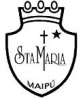 Departamento de Religión y Filosofía GUIA 11  DE AUTOAPRENDIZAJE   DE RELIGION TERCERO  MEDIOSEGUNDO  TRIMESTRENombre_________________________________ Curso: III medio            Fecha:__________                                                                               TEMA: FIESTA DE LA ASUNCIÓN DE LA VIRGENLink clase : https://youtu.be/baI66iRYji4  Lee atentamente la lectura tomada del Libro del Apocalipsis y responde a las siguientes preguntas:  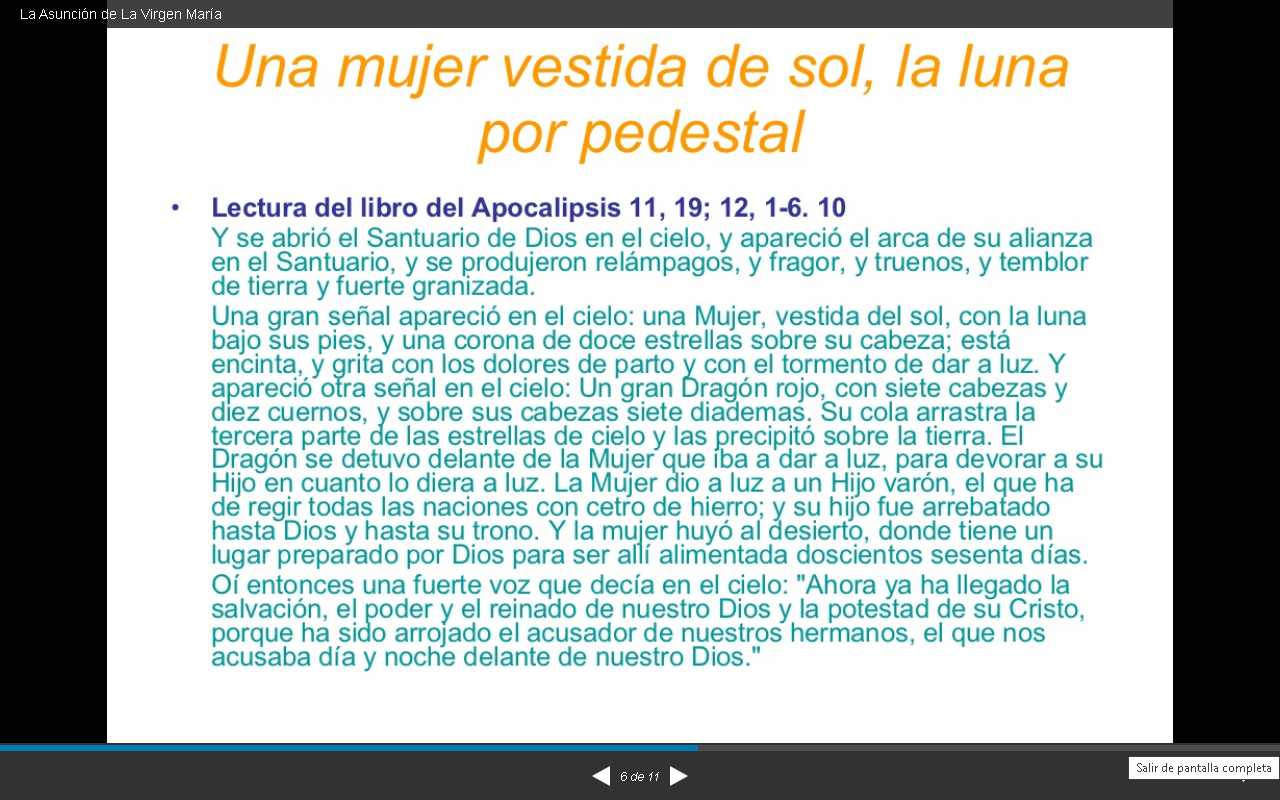 1.- ¿De que trata el texto leído? _Habla sobre la aparición de la Virgen María luego que fue asunta al cielo y sobre las señales del cielo. la primera es su aparición y la segunda su enfrentamiento con el Dragón y la promesa de ser la madre del Salvador 2.- ¿Qué señal apareció en el cielo? Dos señales. la primera es la mujer (Virgen María) y su descripción y la segunda su enfrentamiento con el dragón que quería impedir que el niño naciera (Jesús) f3.- ¿Que características tiene su aparición?Estaba vestida de sol y con la luna a sus pies y tenia una corona de doce estrellas. 4.- Argumenta una explicación para el encuentro de el Dragón y la Mujer Al nacer Jesús, hubo una persecución de los recién nacidos por parte del imperio Romano. por tanto el Dragón simboliza al imperio que posteriormente persiguió a los cristianos y que María defendió. 2.- De acuerdo a la clase de la Profesora, responde si es verdadero o falso, Justifica las falsas.1.- La virgen María murió y la sepultaron _____F____María no murió sino que fue llevada en cuerpo y alma al cielo 2.- María fue asunta al cielo en cuerpo y alma __V________________________________________________________________________________3.- Santo Tomás vio el cuerpo de la virgen _F____Santo Tomás no alcanzo a ver el cuerpo de la Virgen 4.- El dogma de la asunción de la virgen María fue promulgado en 1850_V______________________________________________________________________________1.- Los  apóstoles, salvo Tomás, se reunieron para su funeral 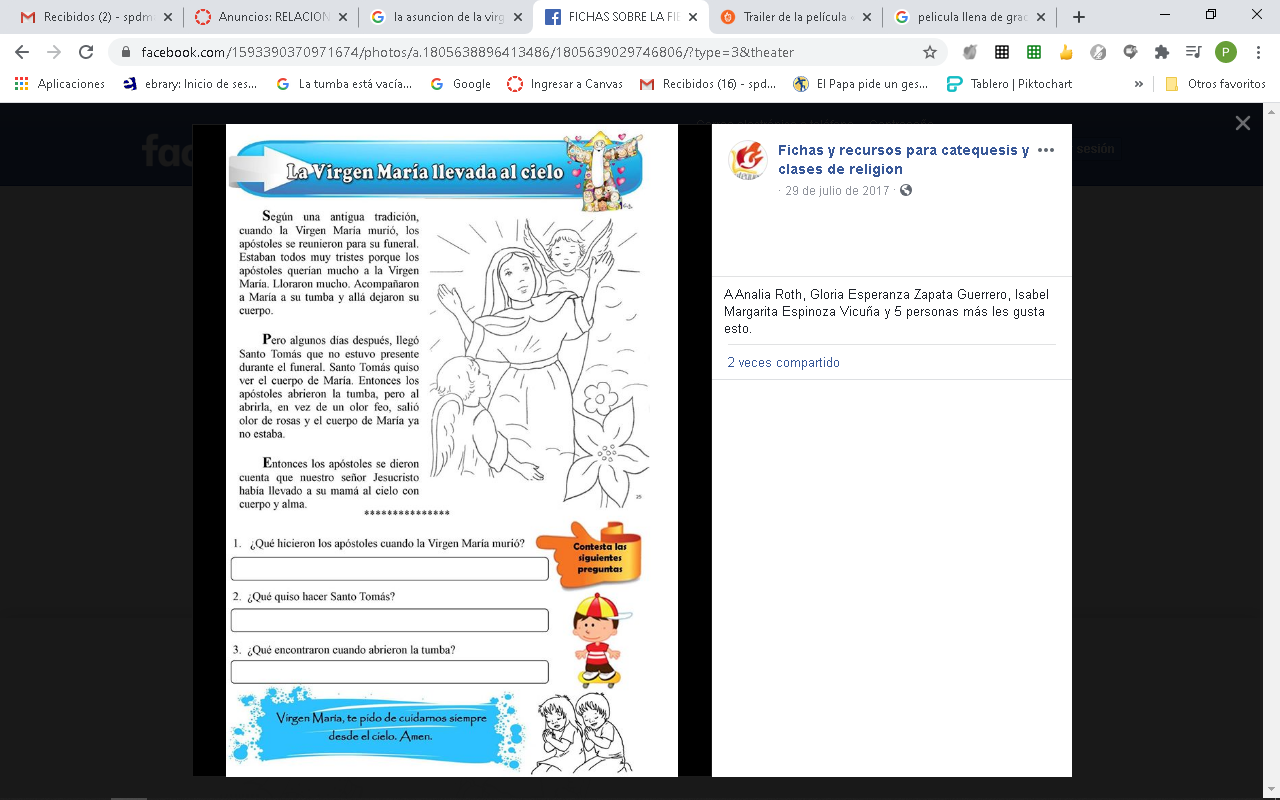 2.- Quiso ver el cuerpo de la virgen, ya que el no había alcanzado a llegar al funeral3.- Salió olor a rosas y el cuerpo de la Virgen María ya no estaba 